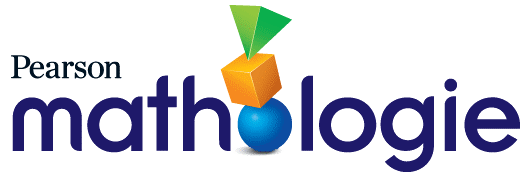 Correlations avec les Petits Livrets de Mathologie de PearsonColombie-Britannique – MaternelleIdées principalesLes nombres servent à représenter des quantités que l’on peut décomposer en parties plus petitesLa compréhension du concept de correspondance biunivoque et le sens des nombres 5 et 10 sont essentiels pour acquérir une facilité à manipuler les nombresContenuLivretLes concepts numériques jusqu’à 10Tous les livrets jusqu’à 10, sauf :Un beau nid (jusqu’à 5)Beaucoup de points ! (des occasions pour examiner au-delà de 10)Garderie pour chiens chez Luc (des occasions pour examiner au-delà de 20)Les manières d’obtenir le nombre 5Un beau nid (compter jusqu’à 5)Tous les autres livrets examinent jusqu’à 10La décomposition des nombres jusqu’à 10Beaucoup de points ! Jouons au waltes !Garderie pour chiens chez LucLe changement de quantité jusqu’à 10Jouons au waltes ! (1 de plus)Un beau nid (1 de plus, 1 de moins)Les animaux se cachent bien (1 ou 2 de plus et de moins)Au jeu ! (1 ou 2 de plus et de moins)La notion d’égalité vue comme un équilibre et la notion d’inégalité vue comme un déséquilibreAu jeu !Des taches partout !Beaucoup de points !Jouons au waltes !Garderie pour chiens chez LucLes animaux se cachent bienAu parc avec Wilaiya Compétences disciplinairesLivretEstimer raisonnablementBeaucoup de points !Garderie pour chiens chez Luc Les animaux se cachent bienAu parc avec WilaiyaAcquérir des stratégies et des habiletés propres au calcul mental pour comprendre la notion de quantitéTous les livrets fournissent des expériences relatives à cette compétence de quantités jusqu’à 10, sauf :Un beau nid (jusqu’à 5)Garderie pour chiens chez Luc (occasions pour examiner jusqu’à 20)Beaucoup de points ! (occasions pour examiner au-delà de 10)Élaborer et appliquer des stratégies multiples pour résoudre des problèmesTous les livretsRéaliser des expériences de résolution de problèmes qui font le lien de manière pertinente avec les lieux, les histoires, les pratiques culturelles et les perspectives des peuples autochtones de la région, de la communauté locale et d’autres culturesAu parc avec WilaiyaJouons au waltes !Communiquer un concept mathématique de plusieurs façonsTous les livretsUtiliser le vocabulaire et les symboles mathématiques pour contribuer à des discussions de nature mathématiqueTous les livretsExpliquer et justifier des concepts et des solutions en se basant sur les mathématiquesTous les livretsReprésenter un concept mathématique de façon concrète, graphique et symboliqueTous les livrets, notamment :Au parc avec WilaiyaUn beau nidAu jeu !Beaucoup de points !Réfléchir sur la pensée mathématiqueTous les livretsIntégrer les perspectives et les visions du monde des peuples autochtones pour faire des liens avec des concepts mathématiquesAu parc avec WilaiyaJouons au waltes !